DSWD DROMIC Report #16 on Typhoon “Ambo”as of 26 May 2020, 6PMSituation Overview“VONGFONG” entered the Philippine Area of Responsibility (PAR) on 10 May 2020 and was named “Ambo” as the 1st Philippine tropical cyclone for 2020. On 11 May 2020, “Ambo” slightly intensifies while moving slowly westward over the Philippine Sea. On 14 May 2020, the eye of Typhoon “Ambo” was located based on all available data including those from Virac Doppler Radar in the vicinity of San Jose De Buan, Samar. “Ambo” weakened into a Low Pressure Area and exited PAR on 18 May 2020.Source: DOST-PAGASA Severe Weather BulletinStatus of Affected Families / PersonsA total of 140,147 families or 578,571 persons were affected in 491 barangays in Regions I, II, III, VIII and CAR (see Table 1).Table 1. Number of Affected Families / PersonsNote: Ongoing assessment and validation being conducted.Transferred the data to San Jose which was previously reported at San VicenteThe decrease in the number of affected families in Bobon and Mondragon is due to validation conducted.  Source: DSWD-FOs I, II, III, VIII and CARStatus of Displaced and Served Families/Persons Inside Evacuation CenterA total of 1,022 families or 3,657 persons took temporary shelter in 72 evacuation centers in Regions I, II, III and CAR. All evacuation centers were reportedly closed. (see Table 2).Table 2. Number of Served Families / Persons Inside ECsNote: Ongoing assessment and validation being conducted.Source: DSWD-FOs I, II, III, CALABARZON and CAR Damaged HousesA total of 57,263 houses were damaged; of which, 7,646 were totally damaged and 49,617 were partially damaged in Region VIII (see Table 3).Table 3. Number of Damaged HousesNote: The decrease in the number of partially damaged houses in Laoang is due to typographical error.The decrease in the number of partially damaged houses in Silvino Lobos, Northern Samar is based on the validated report submitted by DSWD-FO VIII.Source: DSWD-FO VIIIAssistance ProvidedA total of ₱23,089,635.05 worth of assistance was provided to the affected families; of which ₱18,199,813.05 was provided by DSWD and ₱4,889,822.00 from LGUs (see Table 4).Table 4. Cost of Assistance Provided to Affected Families / PersonsNote: DSWD provided assistance to the families in Sorsogon as part of its pre-emptive efforts.Source: DSWD-FOs I, V, VIII and CARSituational ReportsDSWD-DRMBDSWD-FO NCRDSWD-FO CARDSWD-FO IDSWD-FO IIDSWD-FO IIIDSWD-FO CALABARZONDSWD-MIMAROPADSWD-FO VDSWD-FO VIIDSWD-FO VIIIDSWD-FO XDSWD-FO XIDSWD-FO CARAGA*****The Disaster Response Operations Monitoring and Information Center (DROMIC) of the DSWD-DRMB is closely monitoring the effects of Typhoon “Ambo” and is coordinating with the concerned DSWD Field Offices for any significant updates.Prepared by:					DIANE C. PELEGRINOMARIE JOYCE G. RAFANANLESLIE R. JAWILIReleasing OfficerPHOTO DOCUMENTATION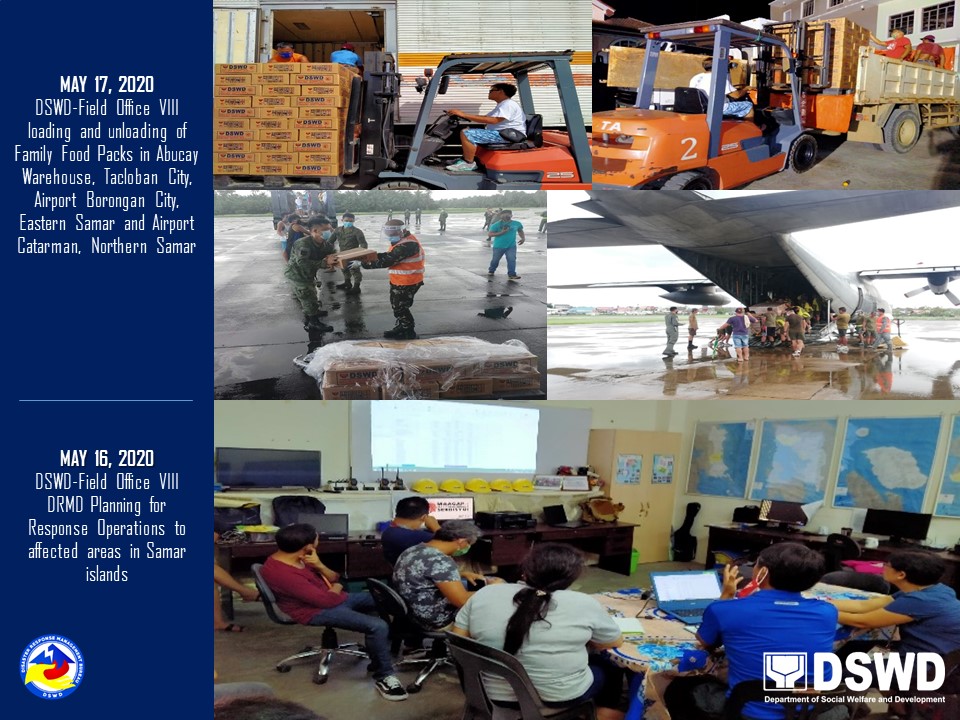 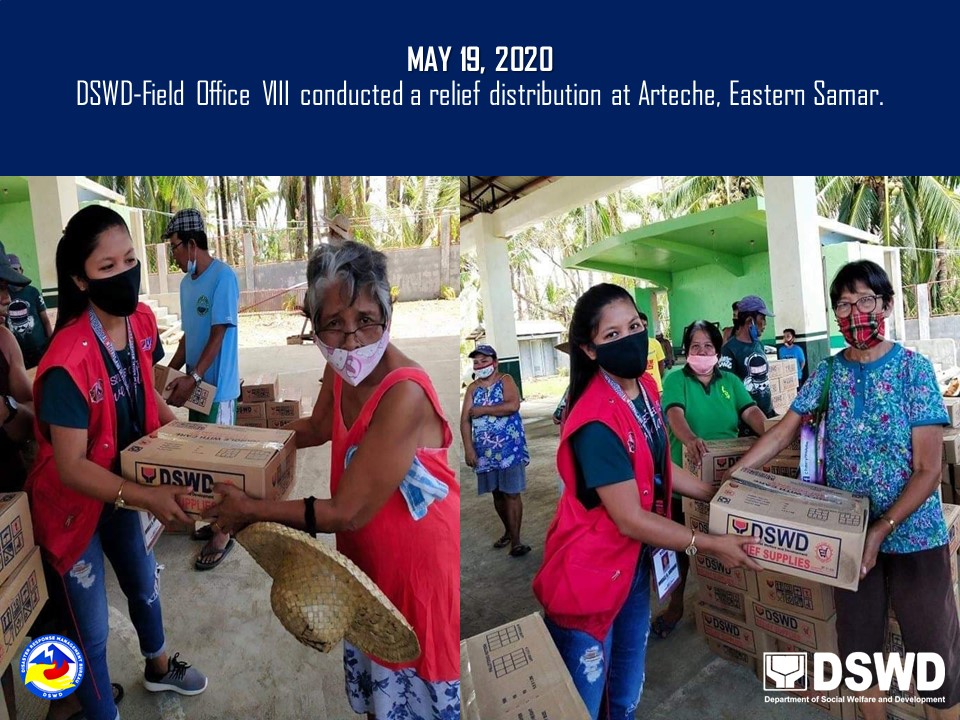 REGION / PROVINCE / MUNICIPALITY REGION / PROVINCE / MUNICIPALITY  NUMBER OF AFFECTED  NUMBER OF AFFECTED  NUMBER OF AFFECTED REGION / PROVINCE / MUNICIPALITY REGION / PROVINCE / MUNICIPALITY  Barangays  Families  Persons GRAND TOTALGRAND TOTAL491  140,147  578,571 REGION IREGION I1 3 6 Ilocos NorteIlocos Norte1 3 6 Bangui136REGION IIREGION II2 24 102 Nueva VizcayaNueva Vizcaya2 24 102  Quezon2 24 102 REGION IIIREGION III35 999  3,505 AuroraAurora32 952  3,364 Casiguran8 64 243 Dinalungan6 138 501 Dingalan6 663  2,345 Dipaculao6 50 173 Maria Aurora6 37 102 BulacanBulacan3 47 141  Bulacan1 30 84 Obando1 14 44 City of San Jose del Monte1 3 13 REGION VIIIREGION VIII450  139,084  574,815 Eastern SamarEastern Samar181  42,098  166,473 Arteche20  4,603  18,519 Can-Avid28  5,774  22,929 Dolores46  12,665  50,660 Jipapad13  2,387  8,655 Maslog12  1,363  5,452 Oras42  10,491  41,964 San Policarpo17  4,753  18,103 Sulat1 11 42 Taft1 11 43 Hernani1 40 106 Northern SamarNorthern Samar246  95,510  402,481 Allen1 308 735 Biri5 187 828 Bobon18  1,879  6,088 Capul1  2,636  13,180 Catarman (capital)8  23,259  106,151 Lavezares11 806  4,030 Lope de Vega19  3,889  15,595 Mondragon1 920  38,500 Rosario11  2,565  10,260 San Antonio3 703  9,058 San Isidro14  1,099  3,697 San Jose1  5,366  21,464 San Vicente7 617  2,393 Victoria16  4,121  4,881 Catubig47  9,118  37,153 Gamay1  7,344  16,162 Laoang1  4,175  21,959 Lapinig15  3,130  13,421 Las Navas53  9,199  43,141 Mapanas1  1,760  7,040 Palapag1  9,302  14,125 Pambujan1 426  1,759 San Roque9 951  3,861 Silvino Lobos1  1,750  7,000 Western SamarWestern Samar23  1,476  5,861 Matuguinao1 6 24 San Jorge20  1,352  5,365 Santa Margarita1 105 420 Tagapul-an1 13 52 CARCAR3 37 143 BenguetBenguet2 34 132 Itogon2 34 132 IfugaoIfugao1 3 11 Lamut1 3 11 REGION / PROVINCE / MUNICIPALITY REGION / PROVINCE / MUNICIPALITY  NUMBER OF EVACUATION CENTERS (ECs)  NUMBER OF EVACUATION CENTERS (ECs)  NUMBER OF DISPLACED  NUMBER OF DISPLACED  NUMBER OF DISPLACED  NUMBER OF DISPLACED REGION / PROVINCE / MUNICIPALITY REGION / PROVINCE / MUNICIPALITY  NUMBER OF EVACUATION CENTERS (ECs)  NUMBER OF EVACUATION CENTERS (ECs)  INSIDE ECs  INSIDE ECs  INSIDE ECs  INSIDE ECs REGION / PROVINCE / MUNICIPALITY REGION / PROVINCE / MUNICIPALITY  NUMBER OF EVACUATION CENTERS (ECs)  NUMBER OF EVACUATION CENTERS (ECs)  Families  Families  Persons  Persons REGION / PROVINCE / MUNICIPALITY REGION / PROVINCE / MUNICIPALITY  CUM  NOW  CUM  NOW  CUM  NOW GRAND TOTALGRAND TOTAL72 -      1,022     -      3,657     -   REGION IREGION I  1 -   3     -   6     -   Ilocos NorteIlocos Norte  1 -   3     -   6     -   Bangui1-3-6-REGION IIREGION II  2 -      12     -      56     -   Nueva VizcayaNueva Vizcaya  2 -      12     -      56     -    Quezon  2     -      12    -      56    -   REGION IIIREGION III59 -    921     -      3,250     -   AuroraAurora54 -    875     -      3,113     -   Casiguran  8     -      44    -    187    -   Dinalungan  7     -      96    -    350    -   Dingalan20     -    653    -      2,313    -   Dipaculao  9     -      50    -    173    -   Maria Aurora10     -      32    -      90    -   BulacanBulacan  5 -      46     -    137     -    Bulacan  1     -      30    -      84    -   Obando  2     -      14    -      44    -   City of San Jose del Monte  2     -   2    -   9    -   CALABARZONCALABARZON  6 -      49     -    202     -   LagunaLaguna  6 -      49     -    202     -   City of Calamba  1     -   5    -      15    -   Cavinti  2     -   7    -      42    -   Kalayaan  3     -      37    -    145    -   CARCAR  4 -      37     -    143     -   BenguetBenguet  3 -      34     -    132     -   Itogon  3     -      34    -    132    -   IfugaoIfugao  1 -   3     -      11     -   Lamut  1     -   3    -      11    -   REGION / PROVINCE / MUNICIPALITY REGION / PROVINCE / MUNICIPALITY NO. OF DAMAGED HOUSES NO. OF DAMAGED HOUSES NO. OF DAMAGED HOUSES REGION / PROVINCE / MUNICIPALITY REGION / PROVINCE / MUNICIPALITY  Total  Totally  Partially GRAND TOTALGRAND TOTAL57,263 7,646 49,617 REGION VIIIREGION VIII57,263 7,646 49,617 Eastern SamarEastern Samar14,061 2,966 11,095 Arteche4,070 1,416 2,654 Can-Avid2,952  63 2,889 Jipapad2,129  321 1,808 Maslog 580  104  476 Oras 788  173  615 San Policarpo3,539  889 2,650 Sulat 3  -  3 Northern SamarNorthern Samar41,831 4,662 37,169 Allen 824  84  740 Biri 163  1  162 Bobon1,879  22 1,857 Capul 194  5  189 Catarman (capital)8,985  608 8,377 Lope de Vega1,270  15 1,255 Mondragon 198  5  193 Rosario1,491  114 1,377 San Antonio 209  5  204 San Isidro 399  13  386 San Jose3,158  63 3,095 San Vicente 259  2  257 Victoria1,293  16 1,277 Catubig7,694  363 7,331 Gamay5,259 1,067 4,192 Laoang 405  48  357 Lapinig3,796 1,832 1,964 Las Navas2,910  190 2,720 Mapanas 388  22  366 Palapag 399  13  386 Pambujan 1  1  - San Roque 540  84  456 Silvino Lobos 117  89  28 Western SamarWestern Samar1,371  18 1,353 Matuguinao 6  2  4 San Jorge1,352  16 1,336 Tagapul-an 13  -  13 REGION / PROVINCE / MUNICIPALITY REGION / PROVINCE / MUNICIPALITY  COST OF ASSISTANCE  COST OF ASSISTANCE  COST OF ASSISTANCE  COST OF ASSISTANCE  COST OF ASSISTANCE REGION / PROVINCE / MUNICIPALITY REGION / PROVINCE / MUNICIPALITY  DSWD  LGU  NGOs  OTHERS  GRAND TOTAL GRAND TOTALGRAND TOTAL18,199,813.05 4,889,822.00 - - 23,089,635.05 REGION IREGION I- 900.00 - - 900.00 Ilocos NorteIlocos Norte- 900.00 - - 900.00 Bangui-900--900REGION VREGION V 673,510.00 4,846,102.00 - - 5,519,612.00 SorsogonSorsogon 673,510.00 4,846,102.00 - - 5,519,612.00 Barcelona - 279,017.00  -  - 279,017.00 Bulan - 352,347.00  -  - 352,347.00 Bulusan - 683,088.00  -  - 683,088.00 Matnog - 140,400.00  -  - 140,400.00 Pilar -  3,391,250.00  -  -  3,391,250.00 City of Sorsogon (capital)673,510.00  -  -  - 673,510.00 REGION VIIIREGION VIII17,526,303.05 - - - 17,526,303.05 Eastern SamarEastern Samar12,613,773.76 - - - 12,613,773.76 Arteche 2,504,234.70  -  -  -  2,504,234.70 Can-Avid823,605.00  -  -  - 823,605.00 Dolores 1,825,108.68  -  -  -  1,825,108.68 Jipapad148,981.00  -  -  - 148,981.00 Oras 5,739,930.30  -  -  -  5,739,930.30 San Policarpo 1,571,914.08  -  -  -  1,571,914.08 Northern SamarNorthern Samar4,912,529.29 - - - 4,912,529.29 Lavezares274,535.00  -  -  - 274,535.00 Rosario71,379.10  -  -  - 71,379.10 Catubig 1,641,170.23  -  -  -  1,641,170.23 Gamay823,605.00  -  -  - 823,605.00 Lapinig549,070.00  -  -  - 549,070.00 Las Navas 1,153,047.00  -  -  -  1,153,047.00 San Roque399,722.96  -  -  - 399,722.96 CARCAR-  42,820.00 - -  42,820.00 BenguetBenguet-  41,920.00 - -  41,920.00 Itogon - 41,920.00  -  - 41,920.00 IfugaoIfugao- 900.00 - - 900.00 Lamut -  900.00  -  -  900.00 DATESITUATIONS / ACTIONS UNDERTAKEN26 May 2020The Disaster Response Management Bureau (DRMB) is on BLUE alert status.The DRMB Operations Center (OpCen) is in 24/7 virtual operation to closely monitor and coordinate with the National Resource and Logistics Management Bureau (NRLMB) and DSWD Field Offices for significant updates on response operations relative to Severe Tropical Storm “Ambo”.All QRT members and emergency equipment are on standby and ready for deployment.DATESITUATIONS / ACTIONS UNDERTAKEN16 May 2020DSWD-FO NCR submitted their terminal report.DSWD-FO NCR coordinated with the Local Government Units (LGUs) of Manila and Muntinlupa City regarding the augmentation assistance needed by the affected families. No resource augmentation was requested by Manila and Muntinlupa City. As discussed, the LGUs will assess and provide the needed assistance of the affected.A total of 180 families or 720 persons have pre-emptively evacuated in 4 Evacuation Centers in Region NCR.DATESITUATIONS / ACTIONS UNDERTAKEN21 May 2020DSWD-FO CAR submitted their terminal report.DATESITUATIONS / ACTIONS UNDERTAKEN21 May 2020DSWD-FO I submitted their terminal report.In coordination by the IMT Branch in Ilocos Norte with the MSWDO of Bangui, Ilocos Norte, no further assistance is needed for the affected families per assessment.DATESITUATIONS / ACTIONS UNDERTAKEN21 May 2020DSWD-FO II submitted their terminal report.DATESITUATIONS / ACTIONS UNDERTAKEN17 May 2020A total of 28 families or 101 persons have pre-emptively evacuated in 3 Evacuation Centers in Region III.DSWD-FO III activated the DRMD Skeletal duty from the Regional Office and DSWD Provincial Extension Officer of the 7 provinces.DSWD-FO III is continuously monitoring the weather updates in coordination with the concerned LGUs.DSWD-FO III convened Response Cluster Meeting with RDRRMC III Response Cluster.DATESITUATIONS / ACTIONS UNDERTAKEN21 May 2020DSWD-FO CALABARZON submitted their terminal report.A total of 7,857 families or 31,151 persons have pre-emptively evacuated in 461 Evacuation Centers in Region CALABARZON.DATESITUATIONS / ACTIONS UNDERTAKEN19 May 2020DSWD-FO MIMAROPA submitted their terminal report.A total of 207 families or 753 persons have pre-emptively evacuated in 28 Evacuation Centers in Region MIMAROPA. While, 41 families or 174 persons pre-emptively took temporary shelter with their relatives or friends.DATE,SITUATIONS / ACTIONS UNDERTAKEN 17 May 2020DSWD-FO V submitted their terminal report.A total of 34,555 families or 135,362 persons have pre-emptively evacuated in 1,374 Evacuation Centers in Region V. While, 6,308 families or 24,619 persons pre-emptively took temporary shelter with their relatives or friends.DSWD-FO V provided 521 FFPs to the LGU of Sorsogon City and 912 FFPs amounting to ₱673,510.00 to the LGU of Casiguran, Sorsogon as augmentation support.DATESITUATIONS / ACTIONS UNDERTAKEN12 May 2020RDRRMC/OCD-7 raised Alert Status Level to Blue as TD Ambo approaches. PDRA Meeting for TD Ambo was convened on 11 May 2020. DSWD-FO VII was represented by Marvin Solivio, SWO II of the Disaster Response Management Division (DRMD).Continuous monitoring by the DSWD Regional DROMIC Focal for the latest weather updates from PAGASA and cascading the same for widest dissemination to P/C/MATs.City and Municipal Action Team and SWAD Offices were alerted and already requested to closely coordinate with their local counterparts and their respective LDRRMC. Field staff were requested to monitor AOR and provide reports and updates to the Regional DROMIC Focal for any impacts.Provincial/City/Municipal Quick Response Team is on standby alert and ready for mobilization for any assistance and augmentation support needed from the LGUs. Regional Disaster Division is in close coordination with OCD-7 and other members of the RDRRMC for any response mobilization activities/strategies.Warehouses in the three island provinces are on ready alert.DATESITUATIONS / ACTIONS UNDERTAKEN26 May 2020A total of 24,289 families or 101,400 persons have pre-emptively evacuated in 35 Evacuation Centers in Region VIII. All evacuation centers were reported closed.DSWD-FO VIII RROC is rendering 24/7 duty to facilitate dispatching of Family Food Packs (FFPs) to areas affected by Typhoon Ambo. DSWD-FO VIII DRRS is in close coordination with LGUs for the augmentation of assistance to the affected families in their AOR.DSWD-FO VIII DRIMS monitors the weather situation and the established database for reporting. They are also maintaining close coordination with Provincial Action Teams in Northern and Eastern Samar for collection of data. DRMD conducted a meeting to plan the response operations in the affected areas.DSWD-FO VIII delivered 16,450 FFPs in Northern Samar.DSWD-FO VIII delivered 23,654 FFPs in Eastern Samar while 854 FFPs are for delivery.25 May 2020DSWD-FO VIII delivered 14,950 FFPs in Northern Samar.24 May 2020DSWD-FO VIII delivered 16,450 FFPs in Northern Samar.DSWD-FO VIII delivered 22,454 FFPs in Eastern Samar while 4,154 FFPs are for delivery.21 May 2020DSWD-FO VIII delivered 14,950 FFPs in Northern Samar while 1,500 FFPs are in transit.DSWD-FO VIII delivered 20,059 FFPs in Eastern Samar while 3,795 FFPs are in transit.20 May 2020DSWD-FO VIII delivered 14,950 FFPs in Northern Samar while 1,500 FFPs are in transit.DSWD-FO VIII delivered 13,000 FFPs in Eastern Samar while 9,900 FFPs are in transit.19 May 2020DSWD-FO VIII delivered 11,950 FFPs in Northern Samar while 4,500 FFPs are in transit.DSWD-FO VIII delivered 9,900 FFPs in Eastern Samar while 6,200 FFPs are in transit.18 May 2020DSWD-FO VIII delivered 8,850 FFPs in Northern Samar while 1,500 FFPs are in transit.DSWD-FO VIII delivered 6,700 FFPs in Eastern Samar while 800 FFPs are in transit.3,300 FFPs are for delivery in Eastern Samar.17 May 2020Prepositioned 1,350 FFPs in Northern Samar.1,100 FFPs from VDRC arrived in Catarman, Northern Samar.6,300 FFPs are in transit going to warehouse in Catarman Northern Samar.1,600 FFPs from VDRC are in transit via C-130 at Mactan going to Catarman Airport.DSWD-FO VIII RROC dispatched 2,300 FFPs for Arteche and San Policarpio, Eastern Samar. All were unloaded temporarily in San Policarpio.600 FFPs arrived in Borongan City Aiport from VDRC Cebu. 1,500 FFPs in transit going to Dolores, Eastern Samar from VDRC Cebu.1,500 FFPs in transit going to Can-avid, Eastern Samar from VDRC Cebu.DATESITUATIONS / ACTIONS UNDERTAKEN19 May 2020DSWD-FO X Quick Response Team including the P/MATs are on standby including operational vehicles and telecommunications equipment.To date, there are no reports of affected families/persons in Region X.DATESITUATIONS / ACTIONS UNDERTAKEN14 May 2020DSWD-FO XI activated the field office and RPMO’s (SWADTs, PATs, MATs, CATs) Quick Response Team as On-Call duty.DSWD-FO XI is in close coordination with all SWADOs and PSWDOs/CSWDO/MSWDOs for monitoring of the situation in the different parts of Davao Region. Personnel in the warehouse are also on alert to ensure the readiness to dispatch relief goods (food and non-food items) at any given time.Availability of Disaster Wing Van, vehicles and drivers in the event of relief operation.DSWD-FO XI is in close coordination with the Office of Civil Defense (OCD) XI for logistical support monitoring.DSWD-FO XI is in close coordination with the staff rendering skeletal duty in the DRMD Office and City/Municipal Action.DATESITUATIONS / ACTIONS UNDERTAKEN11 May 2020DSWD-FO Caraga attended the PDRA/ERP Meeting through teleconferencing with the Caraga RDRRMC Member agencies to discuss the preparedness and response measures regarding the tropical depression.